ENTRY FORM 2022 NATIONALS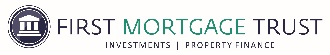 Sponsored by FIRST MORTGAGE TRUST All angler details must be filled out and angler class must be circled.ENTRY FEE $25 per anglerCLUB:TEAM NAME:LOCAL OR OVERSEAS TEAM (PLEASE CIRCLE) 	LOCAL 		OVERSEAS1ST ANGLER – THE PERSON WHO IS RESPONSIBLE FOR THE TEAMFIRST & LAST NAMEEMAIL ADDRESSPHONE NUMBERPLEASE CIRCLE CLASS		SENIOR MALE 		SENIOR FEMALE 	TEAM MEMBERSYou must have each angler first name & surname and class SENIOR MALE, SENIOR FEMALE, JUNIOR MALE OR JUNIOR FEMALEI have read, understood and agree to abide by the Rules of this Tournament.Signed by person responsible for the team, on behalf of his/her team.Anglers listed are financial members of an affiliated club and have paid their contest fees.Anglers have read and understood the Health and Safety Procedures for the competition. SIGNATURE of Angler 1	______________________________________Club Secretary 		Total Number of AnglersDateTotal entrance fee paid.This entry form is to be forwarded to the Secretary of the club you will represent together with the applicable entry fees. ANGLERSFIRST NAME, LAST NAMECLASSMobile2345678910